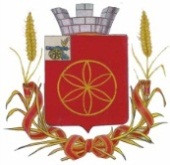 АДМИНИСТРАЦИЯ  МУНИЦИПАЛЬНОГО ОБРАЗОВАНИЯРУДНЯНСКИЙ РАЙОН СМОЛЕНСКОЙ ОБЛАСТИР А С П О Р Я Ж Е Н И Еот 05.12.2017№599О присвоении адреса  объектунедвижимости,  расположенному на территории муниципальногообразования Руднянского городского поселения Руднянского района Смоленской областиРассмотрев заявление Коробова Дениса Михайловича о присвоении адреса объекту недвижимости в соответствии с Федеральным законом от 06.10.2003 N 131-ФЗ "Об общих принципах организации местного самоуправления в Российской Федерации" и постановлением Правительства Российской Федерации от 19.11.2014г. № 1221 «Об утверждении Правил присвоения, изменения и аннулирования адресов»: 1. Присвоить объекту недвижимости (складу для хранения сырья и продукции косметических средств  общей площадью 840,5 кв.м.) следующий адрес: Российская Федерации, Смоленская область, Руднянский район, Руднянское городское поселение, г. Рудня, ул. Исаковского, д.23.        2. Заместителю Главы муниципального образования Руднянский район Смоленской области Брич С.Е. информацию о  внесении изменений в адресное хозяйство разместить в Федеральной Информационной Адресной Системе.И.п. Главы муниципального образованияРуднянский район Смоленской области                                           С.В. Архипенков